JONATHAN 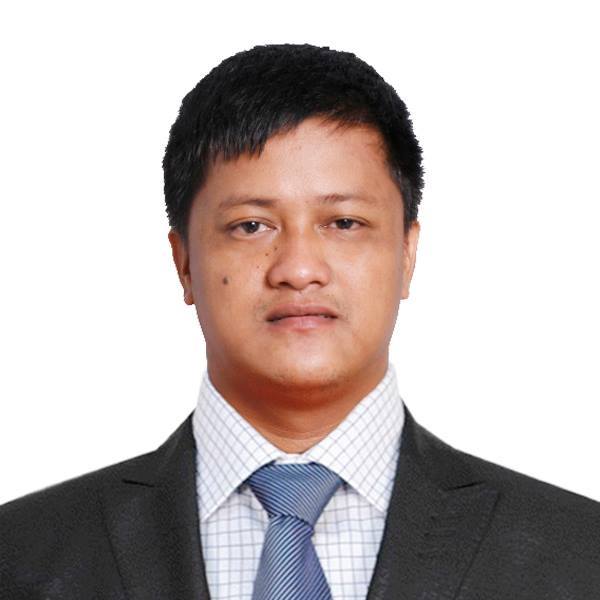  E-mail: jonathan.373866@2freemail.com SUMMARY:Dedicated and focused individual with more than 7 years of work experience and having excellence at different areas of job positions. Proficient and quickly learning new procedures. Highly motivated with skilled at multitasking and strong work ethic. Team player,organized and professional at work.QUALIFICATIONS:Oustanding knowledge on electronics.Expertise on assembly,operations,repair,installation of computer and wireless systems.Excellent knowledge on CCTV installation, configuration, structure cabling, systems etc.Skills and experience in warehousing procedures.Mastery in set-up and repair of different sports equipments .Has knowledge and experience on sales and merchandising processes.Hands on experience as waiter in a first class restaurant.Driving skills with Philippine driver’s license.__________________________________________________________________WORK EXPERIENCE:    1.   Bulk General Trading L.L.C  (Sales Staff / Merchandiser) 	P.O Box 32136 Zayed Port Abu Dhabi – UAE	From: November 2016 up to October 15, 2017Accurately stocking and rotating products on to shelves from backroom inventories.Deciding how goods should be displayed to maximise customer interest and sales.Negotiating prices, quantities and delivery time-scales with suppliers.Performing other miscellaneous duties as assigned.Receiving, moving, checking and storing incoming goods.  Checking and inspecting goods received and ensuring they are of accurate quantity, type, and also acceptable quality.Assists customers effectively by solving customer disputesDiscusses products offered and ensures customer satisfactionAbility to multitaskSportshouse International Leisure, Inc. (Electronics Technician / Warehouse Assistant)             Philippines  (March 2012 – November 2015)Troubleshoot, repair and maintain Electronics fitness equipment to ensure that all are working consistently.Provide service and customer support during field visit or dispatches.Knowledge on warehousing process, logistics, receiving, checking, dispatching, shipment proceduresLogistics and Warehousing, Receiving, moving, checking and storing incoming materialsMira-Nila Systems Company – (CCTV Technician/Low Current Technician)            Quezon City, Philippines (April 2009 – January 2012)Structure cabling installation, termination of CAT6a Cable, with the use of Cable AnalyzerCCTV camera installation NVR and DVR, Repair electronic devices, assembling audio systems.Responsible for repair, troubleshoot and maintenance of computer and wireless network.Ensure system installation as per clients specificationsClassic Savory Restaurant -  Waiter              Makati City, Philippines (May 2007 – March 2009)Greeted and assist customers for dine-in in their tables. Present and provide information about menu items and take orders. Serve meals, drinks and desserts.Prepared bills and receipts and collected payment from customers.Maintains the overall cleanliness and arrangement of the restaurant.Delivered orders and collect payment from customer in a safe, timely, and professional manner.R & B Promo Services - Sales Merchandiser      Quezon City, Philippines ( January 2005- March 2007)Promotes the products to customers to increase the sales.Setting up merchandising displays to attract more customers.Make sure that there is stock in the stores, warehouse and it is rotated and cleaned.Checking and refilling product display areas.Monitoring stock levels and and managing stock availability throughout the supply chain.____________________________________________________________EDUCATION:Graduate in Electronics and Computer Technology (Tertiary)            Asian College of Science and Technology, Philippines            October 2000 – October 2002Camp Crame High School, Philippines (Secondary)-Graduate            June 1996- March 2000Additional Training-Shielded Metal Arc Welding (Basic Level)            Marikina City Philippines PERSONAL INFORMATION:Birthday: December 09,1983Age/Sex: 33 / male                           Height: 5’6    Status: Married                                Weight: 83 kg.  ________________________________________________________________________________